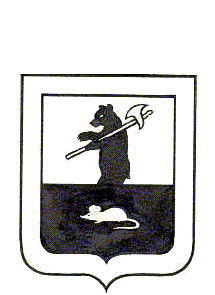 МУНИЦИПАЛЬНЫЙ СОВЕТ ГОРОДСКОГО ПОСЕЛЕНИЯ МЫШКИНРЕШЕНИЕОб исполнении Протеста Прокуратуры Мышкинского районаот 03.08.2015 №7-3-15  на незаконные положения решенияМуниципального Совета городского поселения Мышкин от 08.05.2013 №13Принято Муниципальным Советом городского поселения Мышкин «22» сентября 2015 года  На основании Федерального закона от 06.10.2003 года № 131-ФЗ «Об общих принципах организации местного самоуправления в Российской Федерации», Устава городского поселения Мышкин, и Протеста Прокуратуры Мышкинского района  от 03.08.2015 №7-3-15  на незаконные положения решения Муниципального Совета городского поселения Мышкин от 08.05.2013 №13,             Муниципальный Совет городского поселения Мышкин РЕШИЛ:           1. Внести изменения в пункты 8.10.5 и 8.10.6 Правил благоустройства территории городского поселения Мышкин, утвержденные решением Муниципального Совета городского поселения Мышкин от 08.05.2013года №13, в соответствии с требованиями Закона Ярославской области от 08.04.2015г. №11-з «О содержании собак и кошек в Ярославской области».	2. Контроль за исполнением решения возложить на постоянную комиссию  по социальной политике и вопросам местного самоуправления Муниципального Совета городского поселения Мышкин (Туркина С.М.). 	3. Настоящее  решение вступает в законную  силу с  момента подписания.	4. Опубликовать настоящее решение в газете «Волжские Зори». Глава городского                                        Председатель Муниципального поселения Мышкин                  	Совета городского поселения Мышкин______________Е. В. Петров                      _________________ Р. С. Шувалов«22» сентября 2015 года  № 26                      